                                         ПРАЙС-ЛІСТ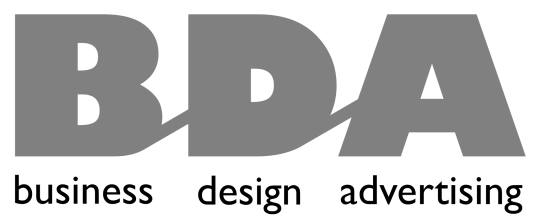 РЭКЛАМА ВОНКАВАЯ І ІНТЭР'ЕРНАЯВЫСТАВАЧНЫЯ СТЭНДЫPOS - МАТЭРЫЯЛЫДЫЗАЙН І ФІРМОВЫ СТЫЛЬ* Першы праект рэкламы мы распрацоўваем бясплатна, пры гэтым ён застаецца ўласнасцю аўтара. 	Пасля аплаты, правы на праект пераходзяць ад аўтара да заказчыка.** Аплата безнаяўнымі беларускімі рублямі.	     b-d-a.by             Рэклама і дызайн для бізнеса           Тэл. +375 29 6505924    	                                         ПРАЙС-ЛИСТРЕКЛАМА НАРУЖНАЯ И ИНТЕРЬЕРНАЯВЫСТАВОЧНЫЕ СТЕНДЫPOS - МАТЕРИАЛЫДИЗАЙН И ФИРМЕННЫЙ СТИЛЬ* Первый проект рекламы мы разрабатываем бесплатно, при этом он остаётся в собственности автора. 	После оплаты, права на проект переходят от автора к заказчику.** Оплата безналичными беларускими рублями.	     b-d-a.by             Рэклама і дызайн для бізнеса           Тэл. +375 29 6505924    		     b-d-a.by           Рэклама і дызайн для бізнеса          Тэл. +375 29 6505924    	ДЫЗАЙН  І  РАСПРАЦОЎКА ПРАЕКТАЎКошты (BYN)**Праект рэкламы (вонкавай альбо інтэр'ернай)ад 50 да 200 (першы бясплатна*)Праект выставачнага стэндаад 50 да 200 (першы бясплатна*)Таварны знакад 100 да 400Лагатыпад 100 да 400Фірмовы стыль + кароткі брэндбук (дадаткова да знака/лагатыпа)ад 100 да 400Рэкламная ўлёткаад 50 да 400Візітная карткаад 10 да 50Фірмовы бланкад 10 да 50Буклет (да 10 старонак)ад 200 да 600Каталог (да 30 старонак)ад 500 да 1000ПАШПАРТЫЗАЦЫЯ  АБ'ЕКТАЎ  РЭКЛАМЫКошты (BYN)**Камплект эскізаў рэкламы і фотаздымкаў месца размяшчэння рэкламы50Падача дакументаў ад імя заказчыка, кантроль праходжання інстанцый150РЭКЛАМНАЯ ПРАДУКЦЫЯКошты (BYN)**Светлавы кораб аднабаковы насценныад 200 (за 1м кв.)Светлавы кораб дзвухбаковы (панэль-кранштэйн)ад 300 (за 1м кв.)Панэль ПВХ з графікайад 60 (за 1м кв.)Літара аб'ёмная светлаваяад 3 (за 1 см вышыні літары)Літара аб'ёмная без падсвятленняад 1,5 (за 1 см вышыні літары)Літара аб'ёмная з пенапалістыролу фарбаванаяад 0,5 (за 1 см вышыні літары)Графіка з вінілавай плёнкі (аплікацыя) з наклейваннемад 15 (за 1м кв.)Графіка надрукаваная на вінілавай плёнцы, з наклейваннемад 28 (за 1м кв.)Банер з вінілавай тканіны і надрукаванай графікай (без мантажа)ад 20 (за 1м кв.)Стэнд насценны з празрыстымі кішэнямі для паперад 70 (за 1 м кв.)Штэндэр аднабаковы 61х120 смад 90 (за 1 шт.)Штэндэр дзвухбаковы 61х120 смад 140 (за 1 шт.)Буклетніцаад 150 (за 1 шт.)Выставачны стэндразлік па праекцеМАНТАЖКошты (BYN)**Мантаж рэкламыад 40Мантаж выставачнага стэндапа дамоўленасці	     b-d-a.by           Реклама и дизайн для бизнеса          Тел. +375 29 6505924    	ДИЗАЙН  И  РАЗРАБОТКАКА ПРОЕКТОВСтоимость (BYN)**Проект рекламы (наружной или интерьерной)от 50 до 200 (первый бесплатно*)Проект выставочного стендаот 50 до 200 (первый бесплатно*)Товарный знакот 100 до 400Логотипот 100 до 400Фирменный стиль + краткий брэндбук (дополнительно к  знаку/логотипу)от 100 до 400Рекламная листовкаот 50 до 400Визитная карточкаот 10 до 50Фирменный бланкот 10 до 50Буклет (до 10 страниц)от 200 до 600Каталог (до 30 страниц)от 500 до 1000ПАСПОРТИЗАЦИЯ  ОБЪЕКТОВ  РЕКЛАМЫСтоимость (BYN)**Комплект эскизов рекламы и фотографий места размещения рекламы50Подача документов от имени заказчика, контроль прохождения инстанций150РЕКЛАМНАЯ ПРОДУКЦИЯСтоимость (BYN)**Световойкороб односторонний настенныйот 200 (за 1м кв.)Световой короб двухсторонний (панель-кронштэйн)от 300 (за 1м кв.)Панель ПВХ с графикойот 60 (за 1м кв.)Буква объёмная световаяот 3 (за 1 см высоты буквы)Буква объёмная без подсветкиот 1,5 (за 1 см высоты буквы)Буква объёмная из пенополистирола окрашеннаяот 0,5 (за 1 см высоты буквы)Графика из виниловой пленки (апликация), с наклеиваниемот 15 (за 1м кв.)Графика напечатанная на виниловой пленке, с наклеиваниемот 28 (за 1м кв.)Банер из виниловой ткани с напечатанной графикой (без монтажа)от 20 (за 1м кв.)Стенд настенный с прозрачными карманами для бумагот 70 (за 1 м кв.)Штэндер односторонний  61х120 смот 90 (за 1 шт.)Штэндер двухсторонний 61х120 смот 140 (за 1 шт.)Буклетницаот 150 (за 1 шт.)Выставочный стендРасчёт по проектуМОНТАЖСтоимость (BYN)**Монтаж рекламыот 40Монтаж выставочного стендапа дамоўленасці